KOTĒŠANAS PIETEIKUMS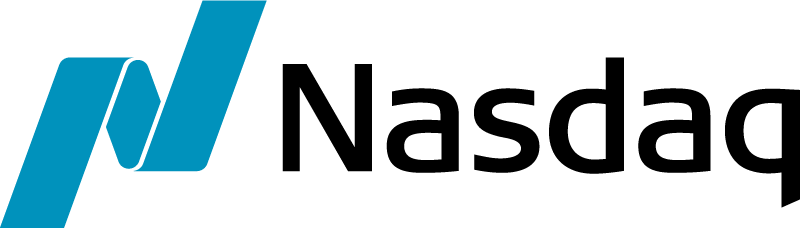 Lūdzam iekļaut Nasdaq Riga ___________________ sarakstā šādus finanšu instrumentus:Piezīme: Kotēšanas pieteikuma beigās Emitents norāda to dokumentu sarakstu, kurus atbilstoši Noteikumiem Emitents iesniedz kopā ar Kotēšanas pieteikumu.  Finanšu instrumentu veids, kategorijaFinanšu instrumentu veids, kategorijaFinanšu instrumentu veids, kategorijaNomināl-vērtībaSkaitsSkaitsValūtaValūtaEmisijas apjomsVēlamais kotēšanas uzsākšanas datums (dd.mm.gggg.)Vēlamais kotēšanas uzsākšanas datums (dd.mm.gggg.)Vēlamais kotēšanas uzsākšanas datums (dd.mm.gggg.)Vēlamais kotēšanas uzsākšanas datums (dd.mm.gggg.)Vēlamais kotēšanas uzsākšanas datums (dd.mm.gggg.)Vēlamais kotēšanas uzsākšanas datums (dd.mm.gggg.)Vēlamā tirdzniecības un norēķinu valūta Vēlamā tirdzniecības un norēķinu valūta Vēlamā tirdzniecības un norēķinu valūta Vēlamā tirdzniecības un norēķinu valūta Vēlamā tirdzniecības un norēķinu valūta Vēlamā tirdzniecības un norēķinu valūta Prospekta reģistrācija Finanšu un kapitāla tirgus komisijāProspekta reģistrācija Finanšu un kapitāla tirgus komisijāProspekta reģistrācija Finanšu un kapitāla tirgus komisijāProspekta reģistrācija Finanšu un kapitāla tirgus komisijāProspekta reģistrācija Finanšu un kapitāla tirgus komisijāProspekta reģistrācija Finanšu un kapitāla tirgus komisijāProspekta reģistrācija Finanšu un kapitāla tirgus komisijāProspekta reģistrācija Finanšu un kapitāla tirgus komisijāProspekta reģistrācija Finanšu un kapitāla tirgus komisijāReģistrācijas datums (dd.mm.gggg.)Reģistrācijas datums (dd.mm.gggg.)Reģistrācijas datums (dd.mm.gggg.)Reģistrācijas datums (dd.mm.gggg.)Reģistrācijas datums (dd.mm.gggg.)Reģistrācijas datums (dd.mm.gggg.)Reģistrācijas datums (dd.mm.gggg.)Reģistrācijas datums (dd.mm.gggg.)Reģistrācijas datums (dd.mm.gggg.)Reģistrācijas datums (dd.mm.gggg.)Informācija par EmitentuInformācija par EmitentuInformācija par EmitentuInformācija par EmitentuInformācija par EmitentuInformācija par EmitentuInformācija par EmitentuInformācija par EmitentuInformācija par EmitentuUzņēmums (nosaukums)Uzņēmums (nosaukums)Juridiskā adreseJuridiskā adreseReģistrācijas Nr.Reģistrācijas Nr.Reģistrācijas Nr.Reģistrācijas Nr.Reģistrācijas Nr.Tālrunis:Tālrunis:Fakss:Fakss:E-pasta adrese:E-pasta adrese:E-pasta adrese:E-pasta adrese:E-pasta adrese:Mājas lapas adrese:Mājas lapas adrese:Mājas lapas adrese:Mājas lapas adrese:Mājas lapas adrese:Emitenta kontaktpersonaEmitenta kontaktpersonaEmitenta kontaktpersonaEmitenta kontaktpersonaEmitenta kontaktpersonaEmitenta kontaktpersonaEmitenta kontaktpersonaEmitenta kontaktpersonaEmitenta kontaktpersonaVārds, uzvārdsIeņemamais amatsTālrunis:Tālrunis:Fakss:Fakss:Mobilais tālrunis:Mobilais tālrunis:E-pasta adrese:E-pasta adrese:Pārskata gads: Pārskata gads: Pārskata gads: Pārskata gads: Pārskata gads: Pārskata gads: Pārskata gads: Pārskata gads: (no: dd.mm.)(no: dd.mm.)(līdz: dd.mm.)(līdz: dd.mm.)(līdz: dd.mm.)Aizpildīt gadījumā, ja Emitenta reģistrācijas valsts nav Latvija:Finanšu pārskatos dati tiks sniegti EUR un _______ valūtā Aizpildīt gadījumā, ja Emitenta reģistrācijas valsts nav Latvija:Finanšu pārskatos dati tiks sniegti EUR un _______ valūtā Aizpildīt gadījumā, ja Emitenta reģistrācijas valsts nav Latvija:Finanšu pārskatos dati tiks sniegti EUR un _______ valūtā Aizpildīt gadījumā, ja Emitenta reģistrācijas valsts nav Latvija:Finanšu pārskatos dati tiks sniegti EUR un _______ valūtā Aizpildīt gadījumā, ja Emitenta reģistrācijas valsts nav Latvija:Finanšu pārskatos dati tiks sniegti EUR un _______ valūtā Aizpildīt gadījumā, ja Emitenta reģistrācijas valsts nav Latvija:Finanšu pārskatos dati tiks sniegti EUR un _______ valūtā Aizpildīt gadījumā, ja Emitenta reģistrācijas valsts nav Latvija:Finanšu pārskatos dati tiks sniegti EUR un _______ valūtā Aizpildīt gadījumā, ja Emitenta reģistrācijas valsts nav Latvija:Finanšu pārskatos dati tiks sniegti EUR un _______ valūtā Saimnieciskās darbības īss apraksts (informācija ievietošanai Biržas mājas lapā, latviešu un angļu valodā)Saimnieciskās darbības īss apraksts (informācija ievietošanai Biržas mājas lapā, latviešu un angļu valodā)Saimnieciskās darbības īss apraksts (informācija ievietošanai Biržas mājas lapā, latviešu un angļu valodā)Saimnieciskās darbības īss apraksts (informācija ievietošanai Biržas mājas lapā, latviešu un angļu valodā)Saimnieciskās darbības īss apraksts (informācija ievietošanai Biržas mājas lapā, latviešu un angļu valodā)Saimnieciskās darbības īss apraksts (informācija ievietošanai Biržas mājas lapā, latviešu un angļu valodā)Saimnieciskās darbības īss apraksts (informācija ievietošanai Biržas mājas lapā, latviešu un angļu valodā)Saimnieciskās darbības īss apraksts (informācija ievietošanai Biržas mājas lapā, latviešu un angļu valodā)Emitenta valde (valdes locekļu vārds, uzvārds)Emitenta valde (valdes locekļu vārds, uzvārds)Emitenta valde (valdes locekļu vārds, uzvārds)Emitenta valde (valdes locekļu vārds, uzvārds)Emitenta valde (valdes locekļu vārds, uzvārds)Emitenta valde (valdes locekļu vārds, uzvārds)Emitenta valde (valdes locekļu vārds, uzvārds)Emitenta valde (valdes locekļu vārds, uzvārds)Emitenta padome (padomes locekļu vārds, uzvārds)Emitenta padome (padomes locekļu vārds, uzvārds)Emitenta padome (padomes locekļu vārds, uzvārds)Emitenta padome (padomes locekļu vārds, uzvārds)Emitenta padome (padomes locekļu vārds, uzvārds)Emitenta padome (padomes locekļu vārds, uzvārds)Emitenta padome (padomes locekļu vārds, uzvārds)Emitenta padome (padomes locekļu vārds, uzvārds)Informācija par akcionāriem, kuriem pieder vismaz 5% no Emitenta balsstiesīgo akciju skaita (vārds, uzvārds vai nosaukums un akciju skaits, kā arī šo akciju attiecība procentos pret kopējo akciju skaitu)Informācija par akcionāriem, kuriem pieder vismaz 5% no Emitenta balsstiesīgo akciju skaita (vārds, uzvārds vai nosaukums un akciju skaits, kā arī šo akciju attiecība procentos pret kopējo akciju skaitu)Informācija par akcionāriem, kuriem pieder vismaz 5% no Emitenta balsstiesīgo akciju skaita (vārds, uzvārds vai nosaukums un akciju skaits, kā arī šo akciju attiecība procentos pret kopējo akciju skaitu)Informācija par akcionāriem, kuriem pieder vismaz 5% no Emitenta balsstiesīgo akciju skaita (vārds, uzvārds vai nosaukums un akciju skaits, kā arī šo akciju attiecība procentos pret kopējo akciju skaitu)Informācija par akcionāriem, kuriem pieder vismaz 5% no Emitenta balsstiesīgo akciju skaita (vārds, uzvārds vai nosaukums un akciju skaits, kā arī šo akciju attiecība procentos pret kopējo akciju skaitu)Informācija par akcionāriem, kuriem pieder vismaz 5% no Emitenta balsstiesīgo akciju skaita (vārds, uzvārds vai nosaukums un akciju skaits, kā arī šo akciju attiecība procentos pret kopējo akciju skaitu)Informācija par akcionāriem, kuriem pieder vismaz 5% no Emitenta balsstiesīgo akciju skaita (vārds, uzvārds vai nosaukums un akciju skaits, kā arī šo akciju attiecība procentos pret kopējo akciju skaitu)Informācija par akcionāriem, kuriem pieder vismaz 5% no Emitenta balsstiesīgo akciju skaita (vārds, uzvārds vai nosaukums un akciju skaits, kā arī šo akciju attiecība procentos pret kopējo akciju skaitu)Vārds, uzvārds / nosaukumsVārds, uzvārds / nosaukumsVārds, uzvārds / nosaukumsAkciju skaitsAkciju skaitsAkciju skaitsAkciju attiecība(procentos)Akciju attiecība(procentos)Datums, uz kuru saraksts ir sastādīts (dd.mm.gggg.)Datums, uz kuru saraksts ir sastādīts (dd.mm.gggg.)Datums, uz kuru saraksts ir sastādīts (dd.mm.gggg.)Datums, uz kuru saraksts ir sastādīts (dd.mm.gggg.)Datums, uz kuru saraksts ir sastādīts (dd.mm.gggg.)Parakstot šo pieteikumu, Emitents apliecina, ka ir iepazinies ar Nasdaq Riga noteikumiem ”Par finanšu instrumentu iekļaušanu un tirdzniecību biržas regulētajos tirgos” (turpmāk – Noteikumi) un apņemas ievērot tajos noteiktās, uz Emitentu attiecināmās, prasības.Parakstot šo pieteikumu, Emitents apliecina, ka ir iepazinies ar Nasdaq Riga noteikumiem ”Par finanšu instrumentu iekļaušanu un tirdzniecību biržas regulētajos tirgos” (turpmāk – Noteikumi) un apņemas ievērot tajos noteiktās, uz Emitentu attiecināmās, prasības.Datums (dd.mm.gggg.)ParakstsParaksta atšifrējums